Испытания разрушающие сварных швов
металлических материаловИСПЫТАНИЕ НА ПОПЕРЕЧНОЕ РАСТЯЖЕНИЕ(ISO 4136:2022, IDT)Издание официальноеМоскваРоссийский институт стандартизации202Предисловие1 ПОДГОТОВЛЕН Саморегулируемой организацией Ассоциация «Национальное Агентство Контроля Сварки» (СРО Ассоциация «НАКС») на основе собственного перевода на русский язык англоязычной версии стандарта, указанного в пункте 42 ВНЕСЕН Техническим комитетом по стандартизации ТК 364 «Сварка и родственные процессы»3 УТВЕРЖДЕН И ВВЕДЕН В ДЕЙСТВИЕ Приказом Федерального агентства по техническому регулированию и метрологии от                        №                4 Настоящий стандарт идентичен международному стандарту ИСО 4136:2022 «Испытания разрушающие сварных швов металлических материалов. Испытание на поперечное растяжение» (ISO 4136:2022 «Destructive tests on welds in metallic materials — Transverse tensile test», ISO 5173:2009/Amd.1:2011, IDT). Международный стандарт разработан техническим комитетом ИСО/TК 44 «Сварка и родственные процессы», подкомитетом ПК 5 «Испытания и контроль сварных швов».При применении настоящего стандарта рекомендуется использовать вместо ссылочных международных стандартов соответствующие им национальные стандарты, сведения о которых приведены в дополнительном приложении ДА5  ВЗАМЕН ГОСТ Р ИСО 4136-2009Правила применения настоящего стандарта установлены в статье 26 Федерального закона от 29 июня 2015 г. N 162-ФЗ «О стандартизации в Российской Федерации». Информация об изменениях к настоящему стандарту публикуется в ежегодном (по состоянию на 1 января текущего года) информационном указателе «Национальные стандарты», а официальный текст изменений и поправок – в ежемесячном информационном указателе «Национальные стандарты». В случае пересмотра (замены) или отмены настоящего стандарта соответствующее уведомление будет опубликовано в ближайшем выпуске ежемесячного информационного указателя «Национальные стандарты». Соответствующая информация, уведомление и тексты размещаются также в информационной системе общего пользования – на официальном сайте Федерального агентства по техническому регулированию и метрологии в сети Интернет (www.rst.gov.ru)© ISO, 2022 © Оформление. ФГБУ «Институт стандартизации», 2024Настоящий стандарт не может быть полностью или частично воспроизведен, тиражирован и распространен в качестве официального издания без разрешения Федерального агентства по техническому регулированию и метрологии Содержание1 Область применения …………………………………………………………….……………2 Нормативные ссылки …………………………………………………………………………3 Термины и определения ……………………………………………………………………..4 Обозначения и сокращения …………………………………………………………………5 Принципы ……………………………………………………………………………………….6 Подготовка образцов для испытаний…………………………………………….…………6.1 Расположение……………………………………………………………………………..6.2 Разметка……………………………………………………………………………………6.3 Термическая обработка и/или старение………………………………………………6.4 Вырезка……………………………………………………………………………………..6.5 Механическая обработка…………………………………………….………………….7 Процедура испытаний…………………………………………………………………………8 Результаты испытаний…………………………………………………………………………8.1 Общие требования………………………………………………………………………..8.2 Место разрушения………………………………………………………………………..8.3 Исследование поверхности разрушения.…………………………………………...9 Протокол испытания…………………………………………………………………………….Приложение А (справочное) Пример протокола испытания………………………………..Приложение ДА (справочное) Сведения о соответствии ссылочных международных
                            стандартов национальным, межгосударственным стандартам……….Библиография………………………………………………………………………………………НАЦИОНАЛЬНЫЙ СТАНДАРТ РОССИЙСКОЙ ФЕДЕРАЦИИИспытания разрушающие сварных швов металлических материаловИСПЫТАНИЕ НА ПОПЕРЕЧНОЕ РАСТЯЖЕНИЕDestractive tests on welds in metallic materials. Transverse tensile testДата введения —     —  —  1  Область примененияНастоящий стандарт устанавливает размеры образца для испытаний и порядок проведения испытаний на поперечное растяжение с целю определения предела прочности при растяжении и места разрушения стыкового сварного соединения.Настоящий стандарт распространяется на сварные стыковые соединения металлических материалов всех видов продукции.2  Нормативные ссылкиВ настоящем стандарте использованы нормативные ссылки на следующие стандарты [для недатированных ссылок применяют последнее издание ссылочного стандарта (включая все изменения)]:ISO 4063, Welding and allied processes — Nomenclature of processes and reference numbers (Сварка и родственные процессы. Перечень и условные обозначения процессов)ISO 6892-1, Metallic materials — Tensile testing — Part 1: Method of test at room temperature (Материалы металлические. Испытание на растяжение. Часть 1. Метод испытания при комнатной температуре)ISO 6892-2, Metallic materials — Tensile testing — Part 2: Method of test at elevated temperature (Материалы металлические. Испытание на растяжение. Часть 2. Метод испытания при повышенной температуре).3  Термины и определенияВ настоящем стандарте нет терминов и определений.ИСО и МЭК поддерживают терминологические базы данных для использования в стандартизации по следующим адресам:- платформа онлайн-просмотра ИСО: доступна по адресу http://www.iso.org/obp;- Электропедия МЭК: доступна по адресу http://www.electropedia.org/.4  Обозначения и сокращенияВ таблице 1 приведены обозначения, применяемые для испытаний на поперечное растяжение. Данные обозначения применены на рисунках 1–4.Таблица 1 — Обозначения5  ПринципыНарастающее растягивающее усилие непрерывно прикладывают до тех пор, пока не произойдет разрушение образца для испытаний, вырезанного поперек сварного соединения.Испытание проводят при температуре окружающей среды от 10 °С до 35 °С, если не указано иное. Испытания в контролируемых условиях проводят при температуре (23 ± 5) °С.Температура испытания должна быть зарегистрирована.Для конкретных пунктов настоящего стандарта применяют общие принципы ИСО 6892-1 и ИСО 6892-2, если не указано иное.6  Подготовка образцов для испытаний6.1 РасположениеОбразец для испытания вырезают поперек сварного соединения таким образом, чтобы после механической обработки ось сварного шва оставалась посередине рабочей зоны образца для испытания.Для труб малого диаметра испытание может проводится на целой трубе (см. рисунок 3). Если нет иных указаний в стандартах или не достигнуто соглашение сторонами договора, то «малыми диаметрами» считают D ≤ 50 мм.6.2 РазметкаКаждую заготовку для определения ее точного расположения необходимо разметить на производственном изделии или соединении из которого она будет вырезана.При наличии требований в соответствующем стандарте на продукцию, указывают направление обработки (например, прокатки, экструзии).Каждый образец для испытания необходимо разметить на заготовке, из которой он будет вырезан, для установления его точного расположения.После вырезки из заготовки каждый образец для испытания маркируют.6.3 Термическая обработка и/или старениеТермическую обработку сварного соединения или образца для испытания не проводят, если она не указана или не установлена соответствующим стандартом на продукцию, относящимся к испытуемому сварному соединению. Подробную информацию о термической обработке вносят в протокол испытания. Если имеет место процесс естественного старения алюминиевых сплавов, то регистрируют время между сваркой и испытанием.Наличие водорода в металле шва черных металлов может негативно влиять на результаты испытаний и может потребоваться соответствующая термическая обработка для снижения содержания водорода.6.4 Вырезка6.4.1 Общие требованияМеханические и термические процессы, применяемые для вырезки образцов для испытания, не должны изменять свойств образца.6.4.2 СтальРубку не применяют при толщине более 8 мм. Если для вырезки образца для испытания из сваренных листов или заготовки применяют термическую или иные виды резки, которые влияют на поверхность реза, то рез выполняют на расстоянии не менее 8 мм от поверхности рабочей части образца. Термическую резку не применяют для резки в направлении параллельном поверхности сваренных листов или заготовки.6.4.3 Иные металлические материалыРубку и термическую резку исключают и используют только механическую обработку (например, распиловку, гидроабразивную резку или фрезерование).6.5 Механическая обработка6.5.1 Общие требованияПрименяют допуски для плоских образцов и труб, установленные в ИСО 6892-1 и ИСО 6892-2.6.5.2 Место отбора Толщина образца для испытания ts должна быть равна толщине основного металла вблизи сварного соединения [см. рисунок 1 а)]. Если соответствующий стандарт на продукцию требует проведения испытания металла всей толщины более 30 мм, то вырезают несколько образцов для испытания, чтобы перекрыть всю толщину соединения [см. рисунок 1 b)]. В таких случаях расположение образца для испытаний по толщине сварного соединения должно быть идентифицировано.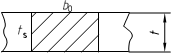 a) Испытание полного сечения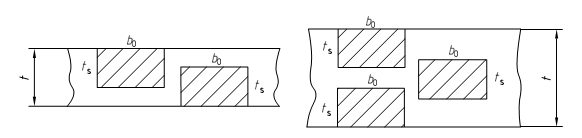 b) Испытания нескольких образцовПримечание — Заготовки могут перекрывать друг друга.Рисунок 1 — Примеры расположения образцов для испытаний в соединениях 6.5.3 Размеры6.5.3.1 Листы и трубыТолщина образца для испытания должна быть одинаковой вдоль всей рабочей зоны Lc. Форма и размеры должны соответствовать таблице 2 со ссылкой на условные обозначения согласно рисунку 2.Для образцов для испытаний, вырезанных механическим способом из трубы, может потребоваться сплющивание зажимаемых концов. Это сплющивание и возможное изменение толщины не должно затрагивать рабочую часть образца для испытания Lc.Таблица 2 — Размеры образцов из листов и трубРазмеры в миллиметрах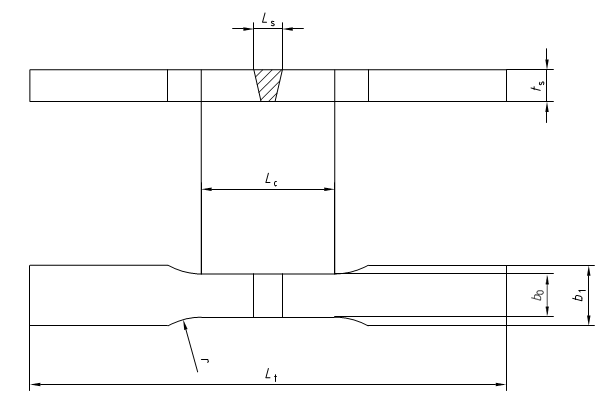 a) Образец для испытания листов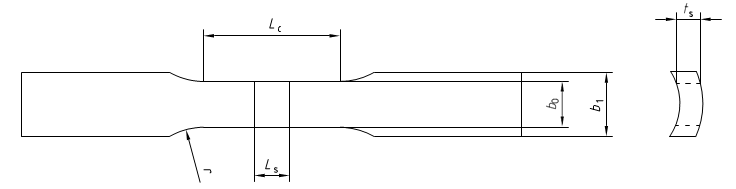 b) Образец для испытания трубРисунок 2 — Образцы для испытаний листов и труб6.5.3.2 Полное сечение трубыРазмеры образцов для испытания полного сечения труб показаны на
рисунке 3.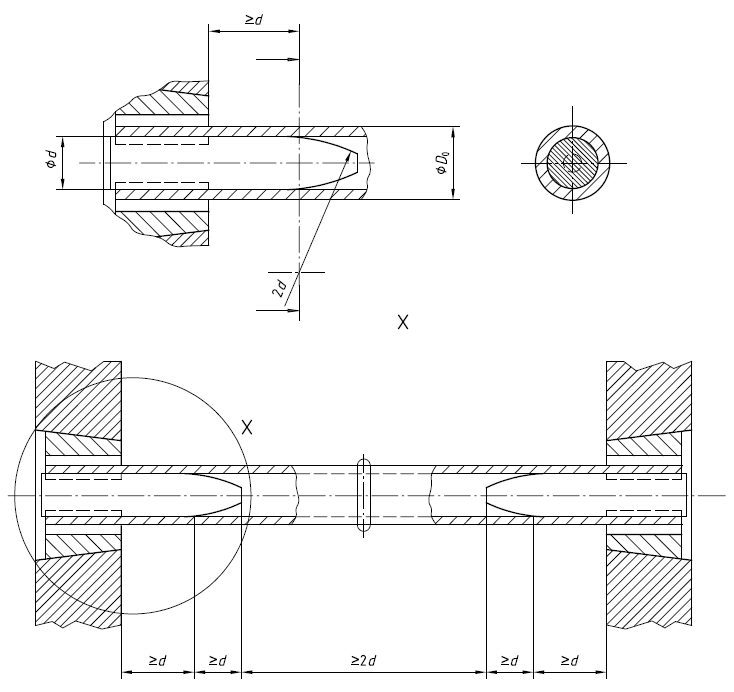 Рисунок 3 — Образец для испытаний на растяжение полного сечения труб6.5.3.3 Сплошные сеченияРазмеры образца для испытания сплошного сечения согласовывают сторонами договора. Если требуется механическая обработка цилиндрических образцов для испытаний, размеры должны соответствовать ИСО 6892-1 и ИСО 6892-2, за исключением того, что длина рабочей части образца для испытания Lc должна быть не менее Ls + 60 мм, как показано на рисунке 4.Для алюминия, меди и их сплавов см. сноску b к таблице 2.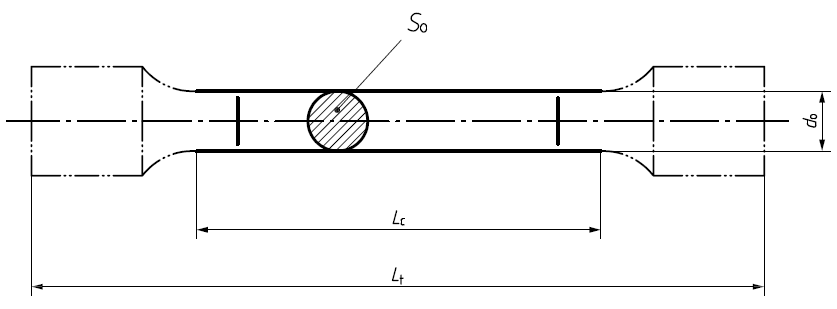 Рисунок 4 — Цилиндрический образец для испытания сплошного сечения6.5.4 Подготовка поверхностиЗаключительные этапы подготовки выполняют механической обработкой или шлифованием, соблюдая соответствующие меры безопасности во избежание поверхностного деформационного упрочнения или чрезмерного нагрева материала. На поверхностях не допускаются царапины и риски поперек рабочей части образца на длине Lc, исключая подрезы, которые не допускается удалять, если иное не установлено соответствующим стандартом на продукцию.Поверхности образца для испытания подвергают механической обработке таким образом, чтобы была удалена выпуклость с лицевой стороны и корня шва, если иное не установлено соответствующим стандартом на продукцию. Если не установлено иное, выпуклость корня шва не удаляют внутри образцов труб полного сечения.7  Процедура испытанийОбразец для испытаний нагружают постепенно и непрерывно в соответствии с ИСО 6892-1 и ИСО 6892-2. В большинстве случаев определяют только усилие и место разрушения. В этих случаях следует применять все варианты по ИСО 6892-1 и ИСО 6892-2. Если требуется определить другие характеристики (для которых необходимо измерить удлинение), следует точно определить положение экстензометра в соответствии с задачей.Первоначальную площадь поперечного сечения SО определяют в соответствии с ИСО 6892-1.8  Результаты испытаний8.1 Общие требованияРезультаты испытаний устанавливают в соответствии с ИСО 6892-1 и ИСО 6892-2.8.2 Место разрушения  Место разрушения должно быть обозначено и запротоколировано.При необходимости, сторона образца для испытания может быть протравлена, для определения расположения сварного шва.8.3 Исследование поверхности разрушения  После разрушения образца для испытаний поверхность разрушения осматривают и регистрируют наличие любых дефектов, которые могут негативно повлиять на испытание, включая их вид, размер и количество. При наличии газовых пор, их регистрируют, но учитывают, как дефекты, только в центральных областях.9  Протокол испытанияПротокол испытания, дополнительно к информации приведенной в ИСО 6892-1 и ИСО 6892-2, должен содержать следующую информацию:- ссылку на настоящий стандарт (ИСО 4136:2022);- тип, размеры и расположение образца для испытания, при необходимости эскиз (см. рисунок 1);- температуру испытания, если она выходит за пределы температуры окружающей среды;- термическую обработку, если проводилась;- место разрушения;- виды и размеры выявленных дефектов.Пример типового протокола испытания приведен в приложении А.Приложение А(справочное)Пример протокола испытания№  ______________________________________________________________________В соответствии с pWPS                                        __________________________________________________________В соответствии с результатами испытания на поперечное растяжение                                        __________________________________________________________                                      результат испытания 
                                      ___________________________________________________________Производитель: ____________________________________________________________Цель испытания: ___________________________________________________________Вид продукции: ____________________________________________________________Основной металл: __________________________________________________________Сварочный материал: _______________________________________________________Температура испытания: ____________________________________________________   Таблица А.1 — Испытание на поперечное растяжение в соответствии с ИСО 4136Эксперт или экспертный орган:                                          Утверждаю:_______________________.                                                 __________________(ФИО, дата, подпись)                                                            (ФИО, дата, подпись)Приложение ДА(справочное)Сведения о соответствии ссылочных международных стандартов
национальным, межгосударственным стандартамТаблица ДА.1БиблиографияФЕДЕРАЛЬНОЕ АГЕНТСТВОПО ТЕХНИЧЕСКОМУ РЕГУЛИРОВАНИЮ И МЕТРОЛОГИИФЕДЕРАЛЬНОЕ АГЕНТСТВОПО ТЕХНИЧЕСКОМУ РЕГУЛИРОВАНИЮ И МЕТРОЛОГИИФЕДЕРАЛЬНОЕ АГЕНТСТВОПО ТЕХНИЧЕСКОМУ РЕГУЛИРОВАНИЮ И МЕТРОЛОГИИ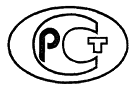 Н А Ц И О Н А Л Ь Н Ы Й С Т А Н Д А Р Т Р О С С И Й С К О Й Ф Е Д Е Р А Ц И И ГОСТ Р 
ИСО 4136—202ОбозначениеОпределениеЕдиницы 
измеренияb0Ширина рабочей частиммb1Ширина захватной частиммdДиаметр вставкиммD0Наружный диаметр трубыаммLcДлина рабочей части ммLsМаксимальная ширина сварного шва после механической обработкиммLtОбщая длина образца для испытанияммrРадиус закругления захватной частиммSОНачальная площадь поперечного сечения рабочей части образцамм2tТолщина сварного соединенияммtsТолщина образца для испытаниямма Термин «труба», один или в словосочетании, применяют в значении «труба», «труба любой формы сечения» или «полый профиль» (непрямоугольного сечения).а Термин «труба», один или в словосочетании, применяют в значении «труба», «труба любой формы сечения» или «полый профиль» (непрямоугольного сечения).а Термин «труба», один или в словосочетании, применяют в значении «труба», «труба любой формы сечения» или «полый профиль» (непрямоугольного сечения).НаименованиеНаименованиеОбозначение РазмерыОбщая длина образца для испытания Общая длина образца для испытания LtВ зависимости от испытательной машиныШирина захватной частиШирина захватной частиb1b0 + 12Ширина рабочей части Листыb012 для ts ≤ 225 для ts > 2Ширина рабочей части Трубыb06 для D ≤ 5012 для 50 < D ≤ 168,325 для D > 168,3Длина рабочей частиa bДлина рабочей частиa bLc≥ Lc + 60Радиус закругления захватной части Радиус закругления захватной части r≥25а Для контактной сварки, сварки давлением и лучевых способов сварки (процессы групп 2, 4 и 5 в соответствии с ИСО 4063) Ls = 0.b Для некоторых иных металлических материалов (например, алюминия, меди и их сплавов) Lc ≥ Ls + 100, при необходимости.а Для контактной сварки, сварки давлением и лучевых способов сварки (процессы групп 2, 4 и 5 в соответствии с ИСО 4063) Ls = 0.b Для некоторых иных металлических материалов (например, алюминия, меди и их сплавов) Lc ≥ Ls + 100, при необходимости.а Для контактной сварки, сварки давлением и лучевых способов сварки (процессы групп 2, 4 и 5 в соответствии с ИСО 4063) Ls = 0.b Для некоторых иных металлических материалов (например, алюминия, меди и их сплавов) Lc ≥ Ls + 100, при необходимости.а Для контактной сварки, сварки давлением и лучевых способов сварки (процессы групп 2, 4 и 5 в соответствии с ИСО 4063) Ls = 0.b Для некоторых иных металлических материалов (например, алюминия, меди и их сплавов) Lc ≥ Ls + 100, при необходимости.Образец №/расположениеРазмер/
диаметр, ммМаксимальная нагрузка Fm, НПредел прочности при растяжении Rm, Н/мм2Место разрушенияПримечание
например, тип разрушенияОбозначение 
ссылочного 
международного стандартаСтепень 
соответствияОбозначение и наименование соответствующего 
национального, межгосударственного 
стандартаISO 4063IDTГОСТ Р ИСО 4063—2010 Сварка и родственные процессы. Перечень и условные обозначения процессовISO 6892-1MODГОСТ 1497—84 Металлы. Методы испытаний на растяжениеISO 6892-2MODГОСТ 1497—84 Металлы. Методы испытаний на растяжениеПримечание — В настоящей таблице использованы следующие условные обозначения степени соответствия стандартов:- IDT — идентичные стандарты;- MOD — модифицированные стандарты.Примечание — В настоящей таблице использованы следующие условные обозначения степени соответствия стандартов:- IDT — идентичные стандарты;- MOD — модифицированные стандарты.Примечание — В настоящей таблице использованы следующие условные обозначения степени соответствия стандартов:- IDT — идентичные стандарты;- MOD — модифицированные стандарты.ISO 7500-1Metallic materials — Calibration and verification of static uniaxial testing machines — Part 1: Tension/compression testing machines — Calibration and verification of the force-measuring system УДК  621.791:006.354ОКС 25.160.40Ключевые слова: испытания разрушающие сварных швов, металлические материалы, испытание на поперечное растяжениеКлючевые слова: испытания разрушающие сварных швов, металлические материалы, испытание на поперечное растяжениеКлючевые слова: испытания разрушающие сварных швов, металлические материалы, испытание на поперечное растяжениеРуководитель 
организации-разработчика:Генеральный директор СРО Ассоциация «Национальное Агентство Контроля Сварки»_________________А.И. ПрилуцкийРуководитель разработки:Начальник управления технического 
регулирования и стандартизации
СРО Ассоциация «Национальное Агентство Контроля Сварки»_________________С.М. Чупрак